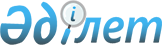 Текелі қаласы бойынша шетелдіктер үшін туристік жарнаның мөлшерлемелерін бекіту туралы
					
			Күшін жойған
			
			
		
					Жетісу облысы Текелі қалалық мәслихатының 2023 жылғы 26 желтоқсандағы № 11-64 шешімі. Жетісу облысы Әділет департаментінде 2024 жылы 3 қаңтарда № 120-19 болып тіркелді. Күші жойылды - Жетісу облысы Текелі қалалық мәслихатының 2024 жылғы 26 ақпандағы № 14-75 шешімімен
      Ескерту. Күші жойылды - Жетісу облысы Текелі қалалық мәслихатының 26.02.2024 № 14-75 шешімімен (алғашқы ресми жарияланған күнінен кейін күнтізбелік он күн өткен соң қолданысқа енгізіледі).
      "Қазақстан Республикасындағы жергілікті мемлекеттік басқару және өзін-өзі басқару туралы" Қазақстан Республикасы Заңының 6-бабының 2-10 тармағына, Қазақстан Республикасы Мәдениет және спорт министрінің 2023 жылғы 14 шілдедегі № 181 "Шетелдіктер үшін туристік жарна төлеу қағидаларын бекіту туралы" бұйрығына сәйкес (нормативтік құқықтық актілерді мемлекеттік тіркеу тізілімінде № 184104 болып тіркелген), Текелі қалалық мәслихаты ШЕШІМ ҚАБЫЛДАНДЫ:
      1. Текелі қаласы бойынша туристерді орналастыру орындарында болған шетелдіктер үшін туристік жарнаның мөлшермелері 0,2 (нөл бүтін оннан екі) айлық есептік көрсеткіш мөлшерінде бекітілсін.
      2. Текелі қалалық мәслихатының 2023 жылғы 25 сәуірдегі № 3-13 "Текелі қаласы бойынша шетелдіктер үшін 2023 жылға арналған туристік жарнаның мөлшерлемелерін бекіту туралы" (Нормативтік құқықтық актілерді мемлекеттік тіркеу тізілімінде № 181246 болып тіркелген) шешімінің күші жойылды деп танылсын.
      3. Осы шешім оның алғашқы ресми жарияланған күнінен кейін күнтізбелік он күн өткен соң қолданысқа енгізіледі.
					© 2012. Қазақстан Республикасы Әділет министрлігінің «Қазақстан Республикасының Заңнама және құқықтық ақпарат институты» ШЖҚ РМК
				
      Текелі қалалық мәслихатының төрағасы

Б. Тугулбаев
